Blue Line IncidentBy Jacob Saenz He was just some coked-out,crazed King w/crooked teeth& a teardrop forever falling,fading from his left eye, peddlingcrack to passengers or crackheadspassing as passengers on a trainchugging from Chicago to Cicero,from the Loop through K-Town:Kedzie, Kostner, Kildare.I was just a brown boy in a brown shirt,head shaven w/fuzz on my chin,staring at treetops & rooftopsseated in a pair of beige shorts:a badge of possibility—a Bunnylet loose from 26th street,hopping my way home, hopingnot to get shot, stop after stop.But a ’banger I wasn’t & he wasn’tbuying it, sat across the aisle from me:Do you smoke crack?Hey, who you ride wit’?Are you a D’?Let me see—throw it down then.I hesitate then fork three fingers downthen boast about my block,a recent branch in the Kings growing tree;the boys of 15th and 51st, I say,they’re my boys, my friends.I was fishing for a life-saver & he took, hooked him in& had him say goodbye like we was boys& shit when really I should’vegutted that fuck w/the tipof my blue ballpoint.Share this text ...?TwitterPinterest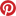 This poem first appeared in RHINO.